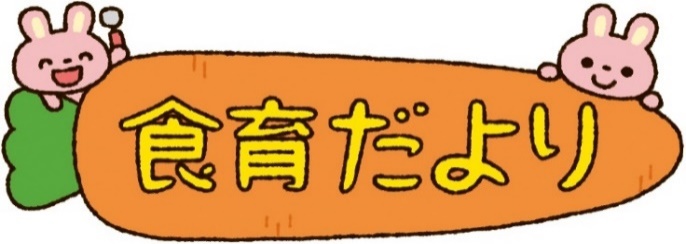 ～ランチルームでの様子～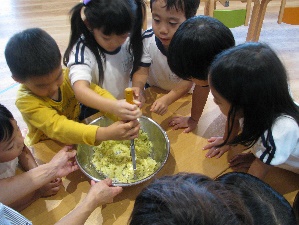 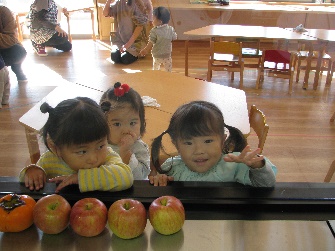 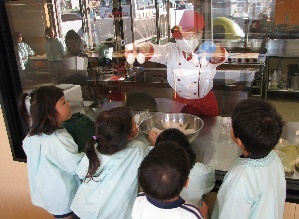 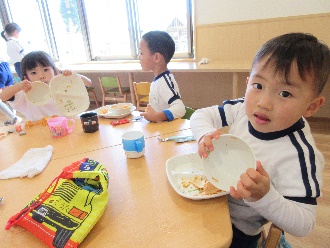 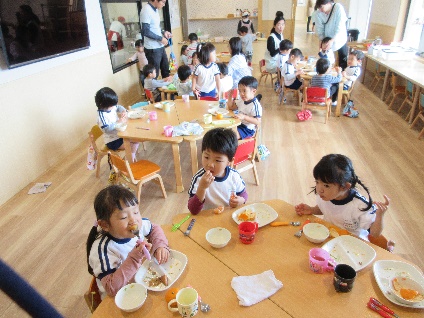 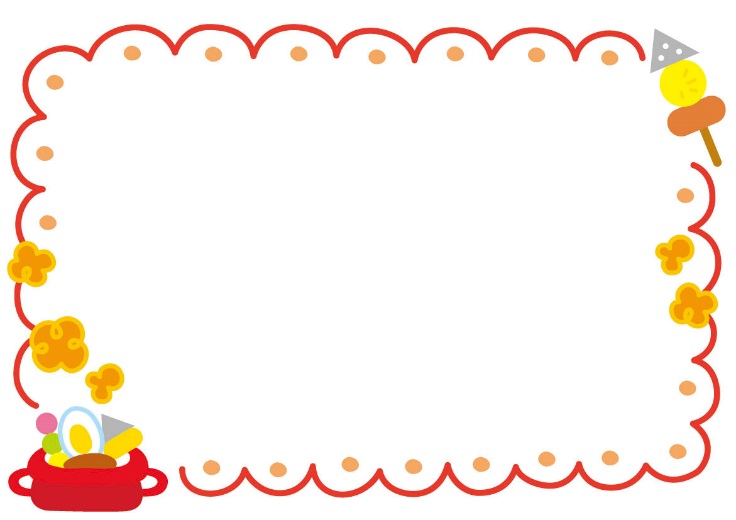 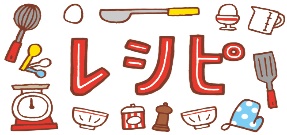 	＜魚のマヨネーズ焼き＞材料　４人分　　　　　　　　作り方	・メカジキ　４切れ　　①メカジキを酒と食塩に漬け込みます・酒…大さじ１　　　　②コーン・パセリ・玉ねぎ・人参を・食塩…小さじ１　　　　みじん切りにします・玉ねぎ…４０ｇ　　　③②とマヨネーズを混ぜ合わせます・コーン…４０ｇ　　　④メカジキの上に③をのせて・人参…２０ｇ　　　　　オーブン220℃で８分焼きます・パセリ…５ｇ・マヨネーズ…４０ｇ